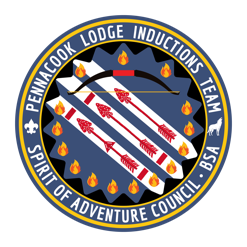 SPIRIT OF ADVENTURE COUNCIL
PENNACOOK LODGE
NOAC 2022 CEREMONIAL TEAM 
MERIT SCHOLARSHIP APPLICATION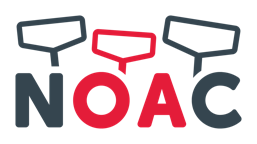 Criteria:1. All Arrowmen under 21 years old can apply.2. Only for those who will compete in either the Ordeal or Brotherhood NOAC ‘22 ceremonial team competition.3. Applicant must commit to at least one ceremony before and after NOAC ’22.STATEMENT OF ACCURACY FOR APPLICANTSI hereby affirm that all the information provided by me is true and correct to the best of my knowledge.  I also consent that if chosen as a scholarship recipient that my picture may be taken and used to promote the NOAC trip and other lodge events. (Recipient may waive photo due to unusual or compelling circumstances.)I hereby understand that if chosen as a scholarship recipient, the scholarship award will be paid directly toward the balance of my NOAC ‘22 fee.___________________________________________                    __________________________ 	Applicant Signature	Date___________________________________________                    __________________________ 	Parent Signature	Date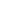 1.Last Name:First Name:2.Street:City:                                                         State:                             Zip:Street:City:                                                         State:                             Zip:3.Telephone Number: (          )Email Address:Telephone Number: (          )Email Address:4.Date of Birth:          /          /                     Gender: Date of Birth:          /          /                     Gender: 5.Spirit of Adventure Unit (Town, #):Spirit of Adventure Unit (Town, #):6.Order of the Arrow degree (circle one):  	Ordeal		Brotherhood		VigilOrder of the Arrow degree (circle one):  	Ordeal		Brotherhood		Vigil7.Pennacook Lodge Ceremonial Team involvement:
A.  If currently active, what ceremonies and which Principal(s) have you performed (i.e., Ordeal as Meteu, Brotherhood as Allowat Sakima, etc.).B.  If newly interested, what ceremonies and Principal(s) interest you?C.  Why do you desire to become involved with the Lodge Ceremonial Team? Or if currently involved, why do you continue to serve on the Lodge Ceremonial Team?D.  Do you have any similar performing experience (i.e., drama clubs, theater, etc.)? [Note: previous experience is not required.]Pennacook Lodge Ceremonial Team involvement:
A.  If currently active, what ceremonies and which Principal(s) have you performed (i.e., Ordeal as Meteu, Brotherhood as Allowat Sakima, etc.).B.  If newly interested, what ceremonies and Principal(s) interest you?C.  Why do you desire to become involved with the Lodge Ceremonial Team? Or if currently involved, why do you continue to serve on the Lodge Ceremonial Team?D.  Do you have any similar performing experience (i.e., drama clubs, theater, etc.)? [Note: previous experience is not required.]Pennacook Lodge Ceremonial Team involvement:
A.  If currently active, what ceremonies and which Principal(s) have you performed (i.e., Ordeal as Meteu, Brotherhood as Allowat Sakima, etc.).B.  If newly interested, what ceremonies and Principal(s) interest you?C.  Why do you desire to become involved with the Lodge Ceremonial Team? Or if currently involved, why do you continue to serve on the Lodge Ceremonial Team?D.  Do you have any similar performing experience (i.e., drama clubs, theater, etc.)? [Note: previous experience is not required.]Pennacook Lodge Ceremonial Team involvement:
A.  If currently active, what ceremonies and which Principal(s) have you performed (i.e., Ordeal as Meteu, Brotherhood as Allowat Sakima, etc.).B.  If newly interested, what ceremonies and Principal(s) interest you?C.  Why do you desire to become involved with the Lodge Ceremonial Team? Or if currently involved, why do you continue to serve on the Lodge Ceremonial Team?D.  Do you have any similar performing experience (i.e., drama clubs, theater, etc.)? [Note: previous experience is not required.]8.Ceremonial Scholarship Commitment: By being awarded and accepting this scholarship affirms your commitment to serve the lodge and council for at least one ceremony before and one after the NOAC ‘22.I accept this commitment: (circle)  YES    NOCeremonial Scholarship Commitment: By being awarded and accepting this scholarship affirms your commitment to serve the lodge and council for at least one ceremony before and one after the NOAC ‘22.I accept this commitment: (circle)  YES    NOCeremonial Scholarship Commitment: By being awarded and accepting this scholarship affirms your commitment to serve the lodge and council for at least one ceremony before and one after the NOAC ‘22.I accept this commitment: (circle)  YES    NO